                    Тридцать первое  заседание двадцать восьмого созываРЕШЕНИЕ                                    19 мая  2022 года  №  122                                       Об утверждении отчета об исполнении бюджета сельского поселения Турналинский сельсовет муниципального района Салаватский район Республики Башкортостан за 1 квартал 2022 годВ соответствии с Федеральным законом от 06 октября 2003 года  №131-ФЗ «Об общих принципах организации местного самоуправления в Российской Федерации», Совет сельского поселения Турналинский сельсовет муниципального района Салаватский район Республики Башкортостан РЕШИЛ:          1. Утвердить отчет об исполнении бюджета сельского поселения Турналинский сельсовет муниципального района Салаватский район Республики Башкортостан за 1 квартал 2022 года согласно приложению.          2. Обнародовать настоящее решение путем вывешивания на информационном стенде Администрации сельского поселения Турналинский сельсовет муниципального района Салаватский район Республики Башкортостан по адресу: Республика Башкортостан, Салаватский район, с. Турналы, ул. Центральная, д.33 и на официальном сайте Администрации сельского поселения Турналинский сельсовет муниципального района Салаватский район Республики Башкортостан по адресу: http://turnali.ru.3. Контроль по выполнению настоящего решения Совета возложить на постоянную комиссию Совета по бюджету, налогам, вопросам экономического развития и собственности. Глава сельского поселения                                                       В.Р. ДушановБАШКОРТОСТАН РЕСПУБЛИКАҺЫСАЛАУАТ РАЙОНЫ МУНИЦИПАЛЬ РАЙОНЫңТОРНАЛЫ АУЫЛ СОВЕТЫ452486, Торналы ауылы, Узәк  урамы, 33 йорт тел. (34777) 2-41-27, 2-41-17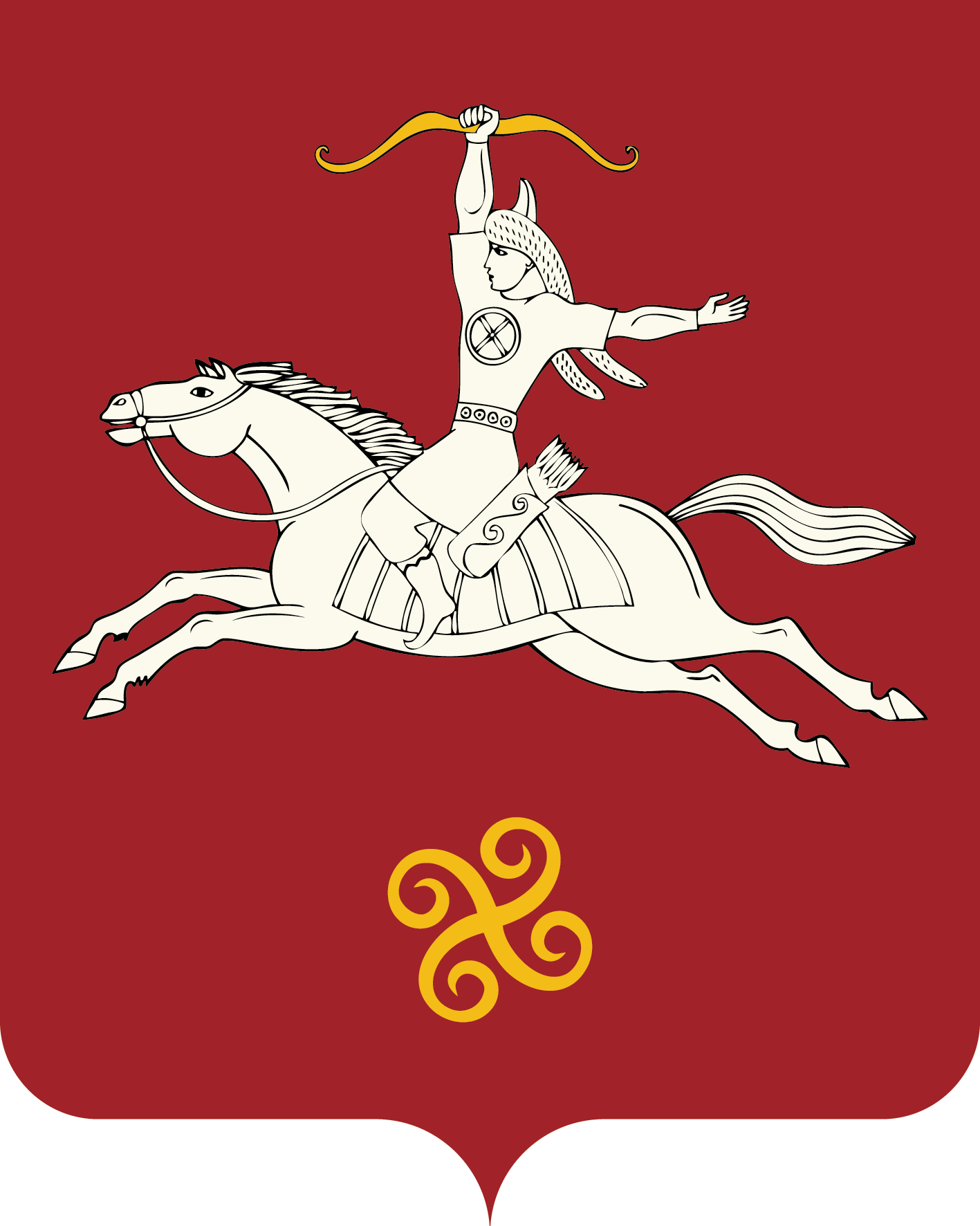 РЕСПУБЛИКА БАШКОРТОСТАНСОВЕТ СЕЛЬСКОГО ПОСЕЛЕНИЯТУРНАЛИНСКИЙ СЕЛЬСОВЕТМУНИЦИПАЛЬНОГО РАЙОНАСАЛАВАТСКИЙ РАЙОН452486, с.Турналы, ул. Центральная, 33тел. (34777) 2-41-27, 2-41-17